估价对象状况实景图（价值时点2022年03月22日）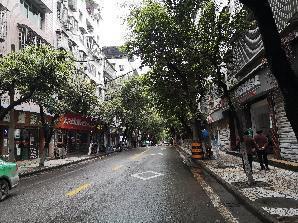 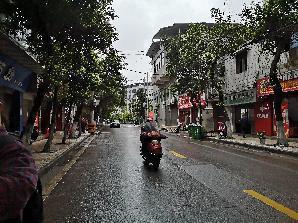 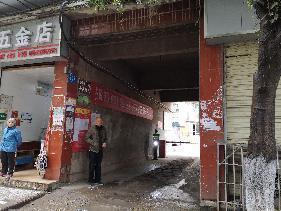 ◆估价对象1-3临街状况◆估价对象1-3临街状况◆估价对象1-3小区大门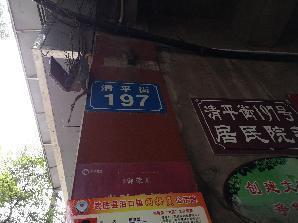 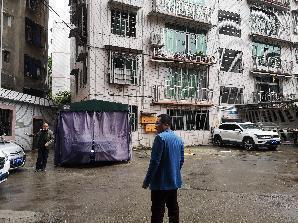 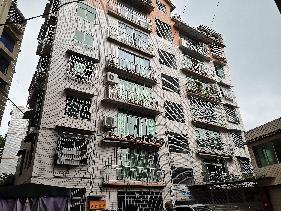 ◆估价对象1-3所在院落门牌号◆估价对象1-3所在小区环境◆估价对象1所在建筑物外观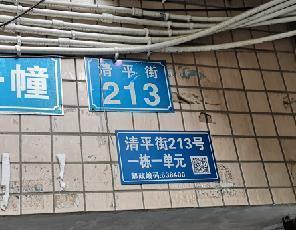 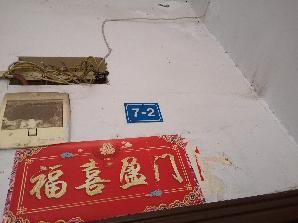 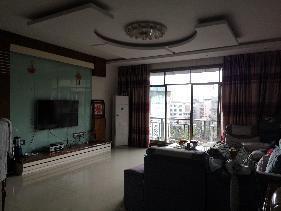 ◆估价对象1门牌号◆估价对象1房号◆估价对象1室内状况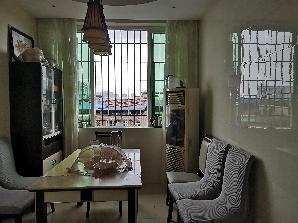 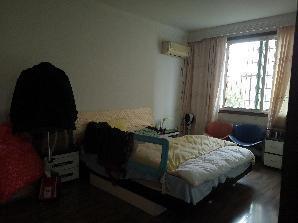 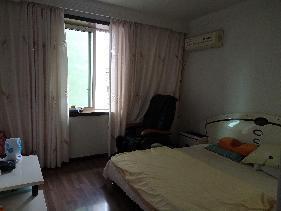 ◆估价对象1室内状况◆估价对象1室内状况◆估价对象1室内状况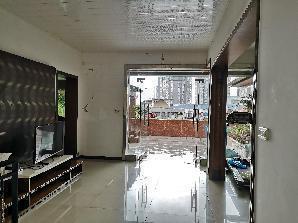 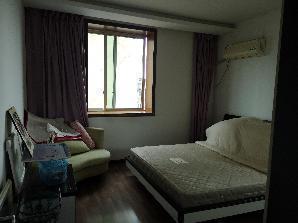 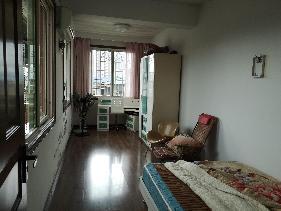 ◆估价对象1室内状况◆估价对象1室内状况◆估价对象1室内状况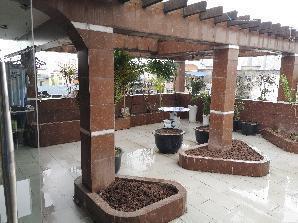 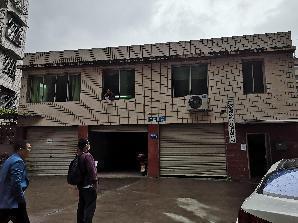 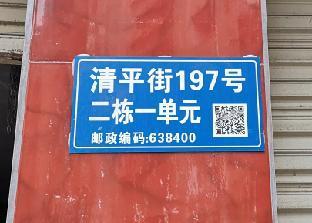 ◆估价对象1室内状况◆估价对象2外观◆估价对象2门牌号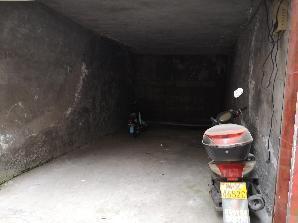 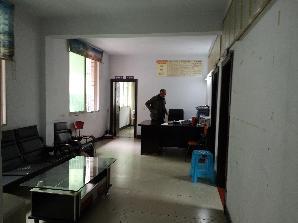 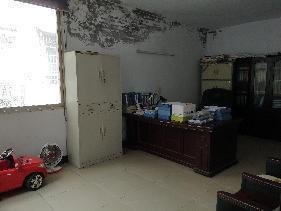 ◆估价对象2室内状况◆估价对象2室内状况◆估价对象2室内状况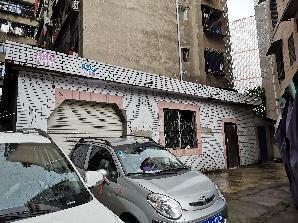 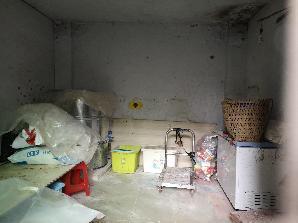 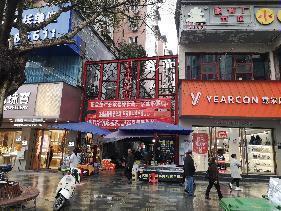 ◆估价对象3外观◆估价对象3室内状况◆估价对象4-11临街入口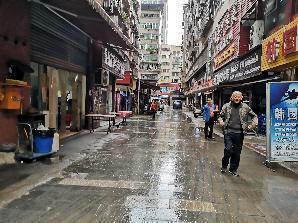 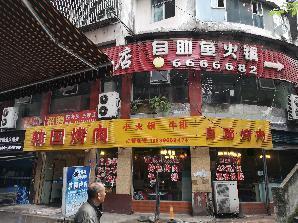 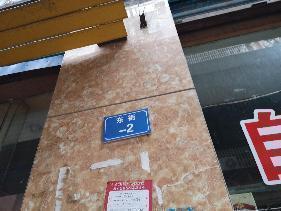 ◆估价对象4-8临街状况◆估价对象4-8所在建筑外观◆估价对象4-8门牌号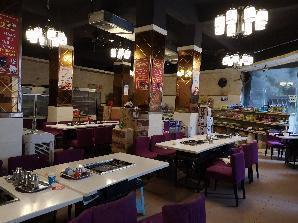 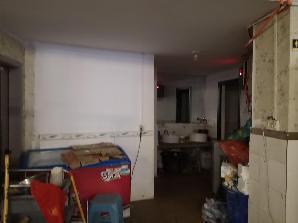 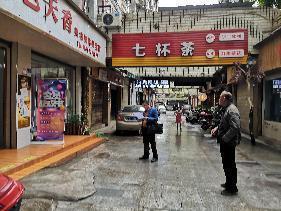 ◆估价对象4-8室内状况◆估价对象4-8室内状况◆估价对象9、10临街状况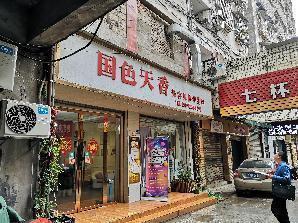 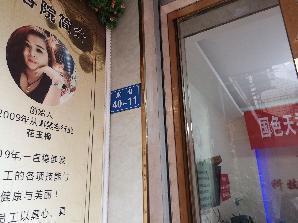 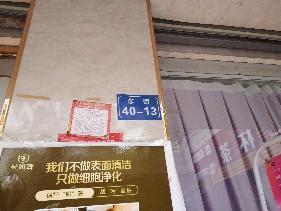 ◆估价对象9、10铺面外观◆估价对象9房号◆估价对象10房号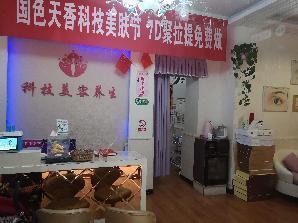 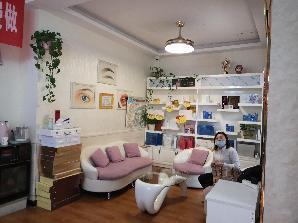 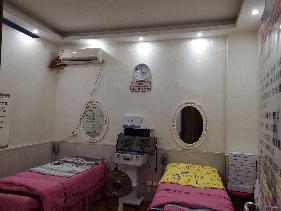 ◆估价对象9、10室内状况◆估价对象9、10室内状况◆估价对象9、10室内状况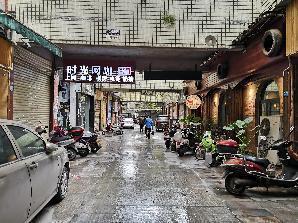 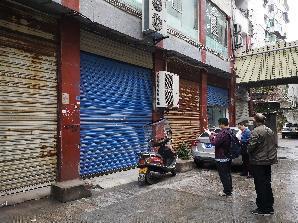 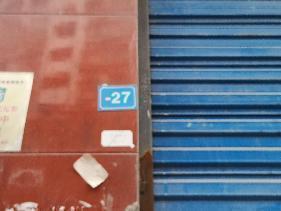 ◆估价对象11-14临街状况◆估价对象11-13铺面外观◆估价对象11房号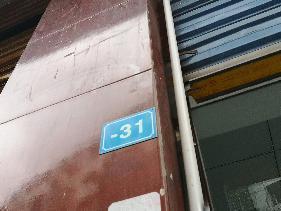 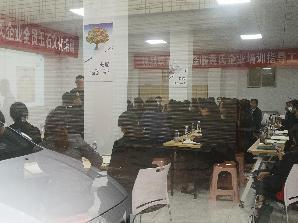 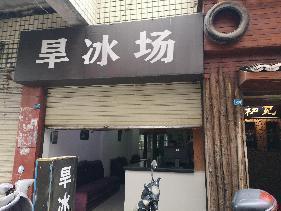 ◆估价对象13房号◆估价对象11-13室内状况◆估价对象14入口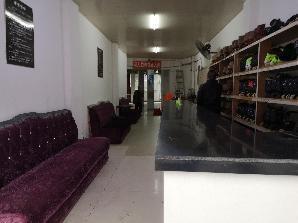 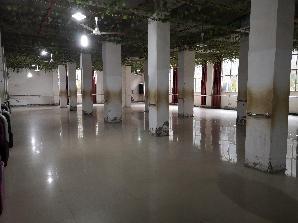 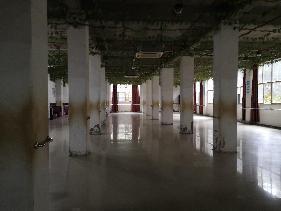 ◆估价对象14入口◆估价对象14室内状况◆估价对象14室内状况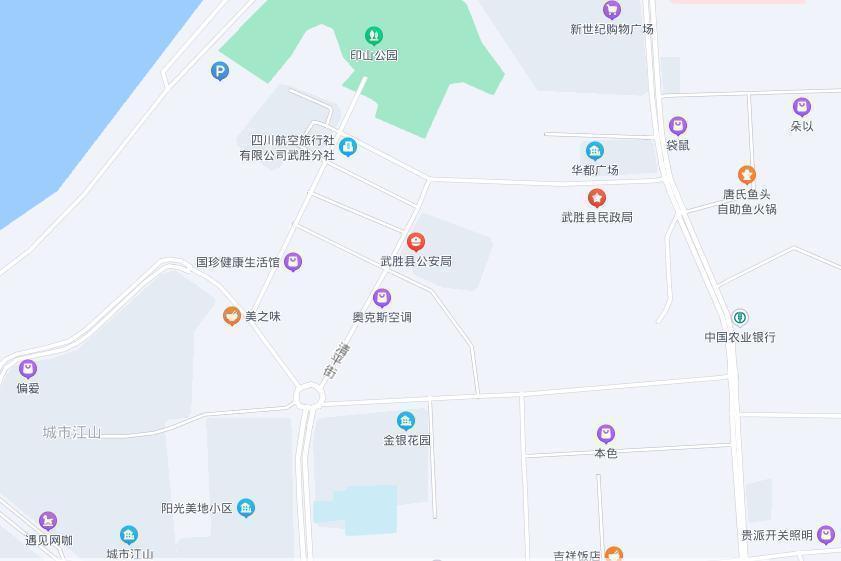 估价对象1至3地理位置示意图详细位置估价对象1至3地理位置示意图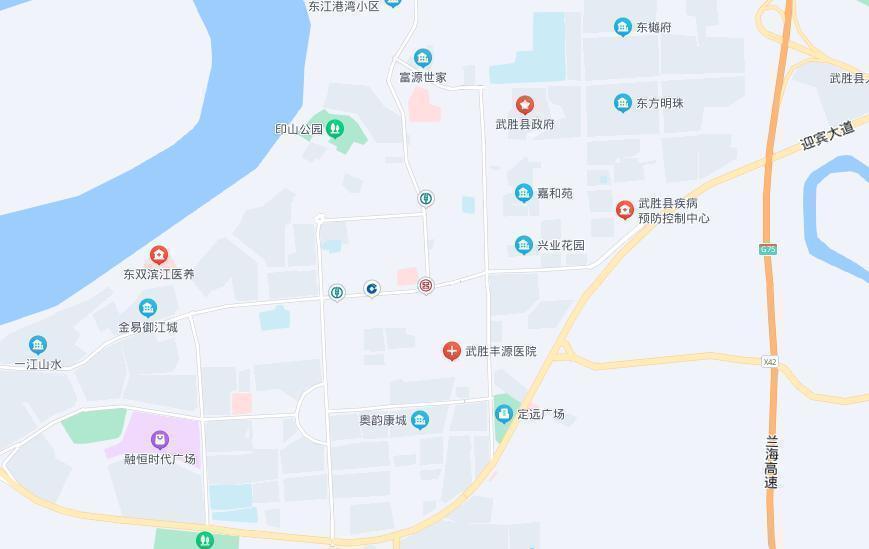 估价对象1至3地理位置示意图大概位置估价对象1至3地理位置示意图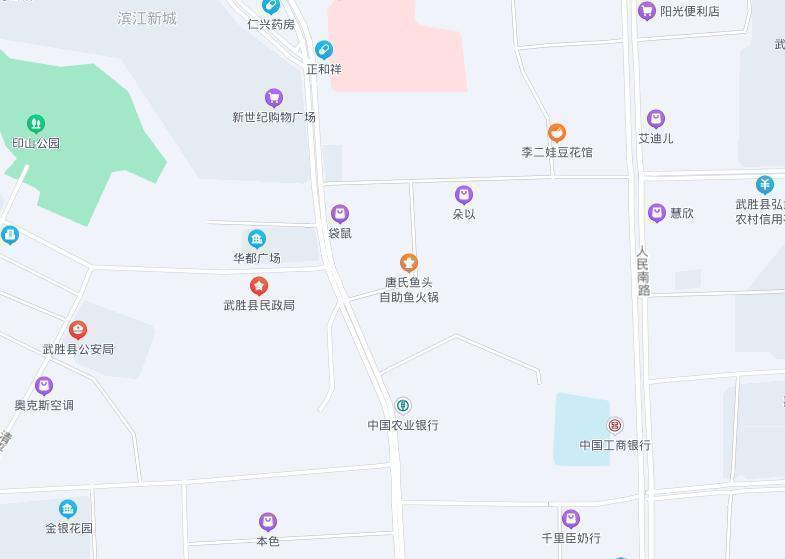 估价对象4至14地理位置示意图详细位置估价对象4至14地理位置示意图估价对象4至14地理位置示意图大概位置估价对象4至14地理位置示意图